ที่ มท ๐810.7/ว				                 กรมส่งเสริมการปกครองท้องถิ่น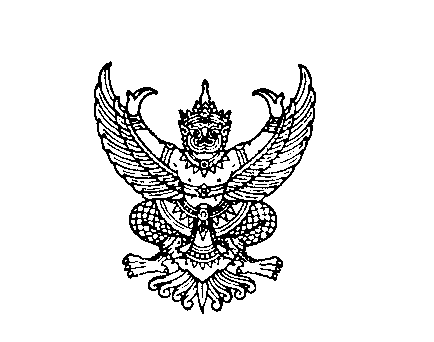 							       ถนนนครราชสีมา เขตดุสิต กทม. 10300						(วัน   ธันวาคม 2564เรื่อง  ขอเชิญสมัครเพื่อขอรับการรับรองมาตรฐานการให้บริการของศูนย์ราชการสะดวก.(GECC).ประจำปี         งบประมาณ.พ.ศ..2565เรียน  ผู้ว่าราชการจังหวัด ทุกจังหวัดสิ่งที่ส่งมาด้วย  1. สำเนาหนังสือกระทรวงมหาดไทย ด่วนที่สุด ที่ มท 0218/ว 7416 สิ่งที่ส่งมาด้วย      ลงวันที่ 23 ธันวาคม 2564				          	          จำนวน 1 ชุด	        2. หลักเกณฑ์ และวิธีการประเมินมาตรฐานศูนย์ราชการสะดวก	          จำนวน 1 ชุด	        3. แบบสำรวจความต้องการเกี่ยวกับสิ่งจูงใจที่อยากได้รับจากการปฏิบัติงาน	จำนวน 1 ชุด		ด้วยกรมส่งเสริมการปกครองท้องถิ่นได้รับแจ้งจากกระทรวงมหาดไทยว่า สำนักงานปลัด  สำนักนายกรัฐมนตรี ได้กำหนดเปิดรับสมัครขอรับการรับรองมาตรฐานการให้บริการของศูนย์ราชการสะดวก (GECC) ประจำปีงบประมาณ พ.ศ. 2565 ตั้งแต่วันที่ 1 มกราคม –  28 กุมภาพันธ์ 2565 โดยมีวัตถุประสงค์เพื่อยกระดับ           การให้บริการของหน่วยงานภาครัฐและอำนวยความสะดวกให้กับประชาชนได้อย่างมีประสิทธิภาพและประสิทธิผล ก่อให้เกิดความพึงพอใจในการให้บริการภาพลักษณ์ที่ดีและความเชื่อมั่นของประชาชนในการติดต่อราชการ		กรมส่งเสริมการปกครองท้องถิ่นพิจารณาแล้ว เพื่อเป็นการยกระดับการให้บริการและอำนวย            ความสะดวกให้กับประชาชนให้เป็นมาตรฐานและมีประสิทธิภาพยิ่งขึ้น ขอความร่วมมือจังหวัดดำเนินการ ดังนี้1. ประชาสัมพันธ์เชิญชวนองค์กรปกครองส่วนท้องถิ่นสมัครขอรับการรับรองมาตรฐาน             การให้บริการของศูนย์ราชการสะดวก (GECC).ประจำปีงบประมาณ พ.ศ. 2565 โดยสมัครได้ตั้งแต่                     วันที่ 1 มกราคม – 28 กุมภาพันธ์ 2565  โดยสามารถศึกษารายละเอียดและส่งใบสมัครผ่านทางระบบ Online  ที่เว็บไซต์ www.psc.opm.go.th หัวข้อศูนย์ราชการสะดวก “GECC Online” กรณีมีข้อสงสัยหรือข้อจำกัดในการดำเนินการ ขอให้สอบถามโดยตรงที่ศูนย์บริการประชาชน สำนักงานปลัด สำนักนายกรัฐมนตรี                    โทร 0 2283 4475 หรือ 0 2283 4473 โทรสาร 0 2283 4525 2. พิจารณาตอบแบบสำรวจความต้องการเกี่ยวกับสิ่งจูงใจที่อยากได้รับจากการปฏิบัติงานเพื่อขอรับการรับรองมาตรฐาน GECC ภายในวันที่ 31 มกราคม 2565รายละเอียดปรากฏตาม QR  CODE ท้ายหนังสือฉบับนี้จึงเรียนมาเพื่อโปรดพิจารณา ขอแสดงความนับถือ(                         )อธิบดีกรมส่งเสริมการปกครองท้องถิ่น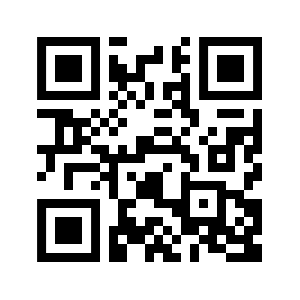 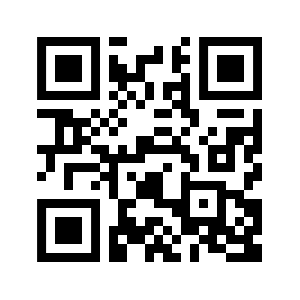 กองพัฒนาและส่งเสริมการบริหารงานท้องถิ่นกลุ่มงานส่งเสริมการบริหารกิจการบ้านเมืองที่ดีท้องถิ่นโทร. 02 241 9000 ต่อ 2322 โทรสาร 02 241 6956ไปรษณีย์อิเล็กทรอนิกส์ saraban@dla.go.th